Об отмене решения Совета депутатов № 150 от 20.03.2014 года «Об утверждении Положения о муниципальном контроле за сохранностью автомобильных дорог местного значения в границах населенных пунктов муниципального образования сельское поселение Курманаевский сельсовет Курманаевского района Оренбургской области»	В целях приведения нормативно правовых актов муниципального образования Курманаевский сельсовет Курманаевского района Оренбургской области  в соответствие с действующим законодательством, руководствуясь Федеральным законом № 131-ФЗ от 06.10.2003 г. «Об общих принципах местного самоуправления в Российской Федерации», на основании Устава муниципального образования сельского поселения Курманаевский сельсовет, Совет депутатов муниципального образования Курманаевский сельсоветРЕШИЛ:1.Отменить решение Совета депутатов муниципального образования Курманаевский сельсовет Курманаевского района Оренбургской области № 150 от 20.03.2014 года «Об утверждении Положения о муниципальном контроле за сохранностью автомобильных дорог местного значения в границах населенных пунктов муниципального образования сельское поселение Курманаевский сельсовет Курманаевского района Оренбургской области».2.Контроль за исполнением настоящего решения возложить на постоянную комиссию по вопросам бюджетной, налоговой, финансовой политике, собственности и экономическим вопросам.3. Настоящее решение вступает в силу с момента его официального опубликования в газете «Вестник Курманаевского сельсовета».Председатель Совета депутатовмуниципального образованияКурманаевский сельсовет                                                   	 М.С. Коноплев Глава муниципального образованияКурманаевский сельсовет						  К.Н.БеляеваРазослано: в дело, администрации района, прокуратуру района, в газету «Вестник Курманаевского сельсовета»                          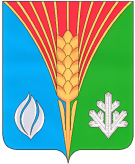 Совет депутатов муниципального образования Курманаевский сельсоветКурманаевского района Оренбургской области(четвертого созыва) РЕШЕНИЕ     09.02. 2023 года                                                                                            № 137с. Курманаевка